Espectro e Elementos espectraisDistribuição da energia no espectroNão existe nenhum emissor capaz de dar luz monocromática, ou seja, luz com um comprimento de onda rigorosamente definido. Isto é comprovado pelas experiências sobre a decomposição da luz no espectro com um auxílio de um prisma, bem como experiências sobre interferências ou difração.A energia, que traz consigo a luz do emissor, distribui-se de uma forma determinada por ondas de todos os comprimentos, que entram na composição do fluxo luminoso. Pode dizer-se que a energia está distribuída segundo as frequências, visto que entre o comprimento de onda e a frequência existe uma relação simples: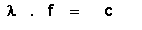 Qualquer emissor de luz é caracterizado pela energia total que irradia por cada unidade de tempo. A energia irradiada não se distribui uniformemente entre as ondas de comprimentos diferentes. Por isso, a principal característica da radiação é a distribuição da energia emitida em cada unidade de tempo segundo os comprimentos de onda ou as frequências. Esta distribuição pode calcular-se experimentalmente. Por isso, com o auxílio de um prisma, pode obter-se o espectro da radiação, por exemplo, de um arco voltaico, e medir-se a energia luminosa que atravessa um pequeno intervalo espectral de largura . Ao avaliar a distribuição da energia, ainda que aproximadamente, não nos podemos basear na vista. A sensibilidade dos olhos à luz é seletiva. O seu máximo situa-se na zona amarela-verde do espectro. É melhor utilizar um corpo absolutamente negro que absorve quase totalmente a luz de todos os comprimentos de onda, de tal modo que a energia luminosa provoca o seu aquecimento. Basta medir a temperatura do corpo para se avaliar a quantidade de energia absorvida por unidade de tempo.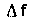 Um termômetro habitual é pouco sensível para que possa ser utilizado com êxito nestas experiências. São necessários instrumentos mais sensíveis para medir a temperatura. Pode usar-se um termômetro elétrico de resistência, no qual o elemento sensível é constituído por uma placa metálica fina . É necessário cobrir esta placa com uma camada fina de fuligem, que absorve quase totalmente a luz de qualquer comprimento de onda.A placa do instrumento, sensível ao aquecimento, deve ser colocada no lugar do espectro ( fig.1) . A todo o espectro visível, de comprimento l , entre os raios vermelhos e os raios violeta, corresponde o intervalo de frequência de fvm a fvi . À largura  da placa negra corresponde um intervalo pequeno . Pelo aquecimento da placa negra do instrumento é possível calcular a quantidade de energia luminosa, que corresponde ao intervalo de frequência  . Deslocando a placa ao longo do espectro, verificaremos que grande parte da energia vai para a zona vermelha do espectro e não para a amarela-verde, como nos parece à vista.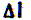 Pelo resultado destas experiências pode construir-se o gráfico de dependência da energia irradiada por unidade de tempo em relação à frequência. A energia irradiada é determinada pela temperatura da placa, enquanto que a frequência não é difícil de calcular se utilizarmos para a decomposição da luz um instrumento graduado, ou seja, se for conhecido a que frequência corresponde uma determinada zona do espectro.Colocando no eixo das abcissas o valor das frequências, correspondentes aos centros dos intervalos , e no eixo das ordenadas a energia 
, absorvida pelo instrumento por unidade de tempo, obtemos um conjunto de pontos, através dos quais podemos fazer passar uma curva lisa (fig.2). Esta curva dá-nos uma ideia concreta sobre a distribuição da energia na parte visível do espectro do arco voltaico.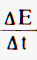 Instrumentos espectrais.Mecanismos simples, tais como uma fenda estreita, que limita um feixe luminoso, ou um prisma, já não são suficientes para observarmos com exatidão o espectro. Um dispositivo mais perfeito, composto por um prisma e uma lente, proposto por Newton, também não é completamente satisfatório. São necessários dispositivos que dêem um espectro nítido, ou seja, dispositivos que decomponham bem as ondas de comprimentos diferentes e que não permitam ( ou quase não permitam) a sobreposição de zonas diferentes do espectro. Tais dispositivos têm o nome de instrumentos espectrais . Muitas vezes, a parte principal de um instrumento espectral é constituída por um prisma ou por uma rede de difração.Vejamos o esquema de funcionamento do instrumento espectral prismático (fig. 3). A radiação investigada incide primeiro na parte do instrumento, que se chama colimador . Um colimador é um tubo que numa das pontas tem um biombo com uma fenda estreita, e na outra ponta uma lente convergente L1 . A fenda encontra-se no plano focal da lenta. Por isso, um feixe luminoso divergente que incida na lente através da fenda, sai dela como um feixe paralelo e incide no prisma P.Visto que a diversas frequências correspondem índices de refração diferentes, então do prisma saem feixes paralelos, mas com uma direção diferentes. Eles incidem na lente L2 . No plano focal desta lente encontra-se uma tela de vidro fosco ou uma chapa fotográfica. A lente L2 , foca os raios dos feixes paralelos no écran e, no lugar de uma imagem da fenda, aparece uma série de imagens. A cada frequência (mais precisamente, a cada estreito intervalo espectral) corresponde a sua imagem. Todas estas imagens juntas formam o espectro.O instrumento descrito chama-se espectrógrafo . Se no lugar da segunda lente e do écran utilizarmos um tubo para observação visual do espectro, então o instrumento chama-se espectroscópio. Os prismas e outros detalhes dos instrumentos espectrais não são obrigatoriamente fabricados de vidro. No lugar do vidro utilizam-se materiais transparentes tais como o quartzo, o sal-gema e outros. É que o vidro, transparente para ondas eletromagnéticas do espectro visível, absorve fortemente as ondas de outros comprimentos.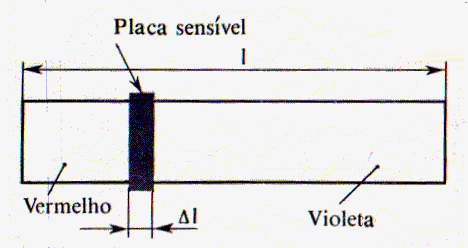 Fig.1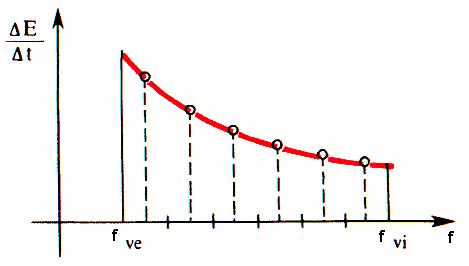 Fig. 2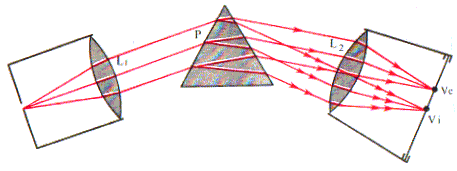 Fig. 3